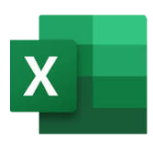 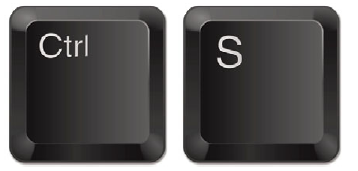 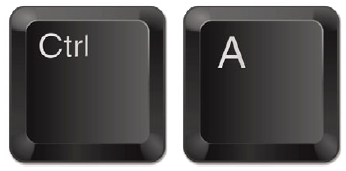 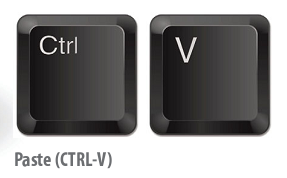 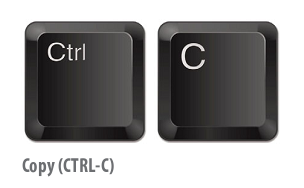 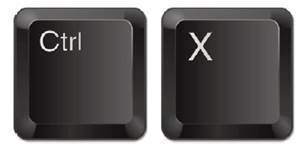 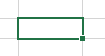 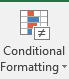 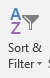 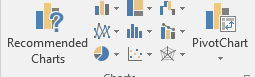 Common Formulas/Functions=sumAdds a range of cells togetherCommon Formulas/Functions=averageFinds an average for a range of cellsCommon Formulas/Functions=minReturns the smallest value in a rangeCommon Formulas/Functions=maxReturns the highest value in a rangeCommon Formulas/Functions=countCounts cells if they meet that conditionIfOne of the logical functions, to return one value if a condition is true, and another value if it is false. For example IF(C6>50, “too expensive”, “cheap”)Count If=countif(where do you want to look?, what do you want to look for?)For example =countif(C27:C30, “Please”)If in the range it says please, count itAuto SumExcel automatically enters a formula (That uses the Sum function) to sum the numbersGolden Rule – Every formula starts with an =Spreadsheet an electronic document in which data is arranged in the rows and columns of a grid and can be used in calculations.Column Heading is the grey coloured row containing the letters (A, B, C, etc.) used to identify each column in the worksheet.Cell a box in which you can enter a single piece of dataCell Reference is the name given to a cell to uniquely identify it. E.g. E4Absolute Cell Reference A cell reference that does not change when the cell is moved, copied or filledAutofill/Fill Handle a software function that automatically enters data in spreadsheets Data Validation restrict data entry to certain cells, it displays an error message when a user enters invalid data.Formula an expression which calculates the value of a cellFunction a predefined formula that performs calculations using specific values in a particular order.Formatting To change the appearance, layout or organisation of a spreadsheetGraphs/Charts a visual representation of data from a worksheet that can bring more understanding to the data than just looking at the numbers.Conditional Formatting a feature of Excel which allows you to apply a format to a cell or a range of cells based on certain criteria.Sort the arrangement of data into a specific sequence. E.g. A-Z, smallest to highestFilter to allow only certain data to be displayed.Data types a particular kind of data item, as defined by the values it can take, e.g. Numbers, text, dateAscending arranged in a series that begins with the least or smallest and ends with the greatest or largest Descending arranged in a series that begins with the greatest or largest and ends with the least or smallest Borders form an edge along or beside (something) Columns a vertical series of cells in a chart, table, or spreadsheet.Worksheet a collection of cells organized in rows and columnsRows the range of cells that go across (horizontal) the spreadsheet/ worksheet. VLookUp ‘Vertical Lookup'. It is a function that makes Excel search for a certain value in a column (the so called 'table array'), in order to return a value from a different column in the same row.Profit a financial gain, especially the difference between the amount earned and the amount spent in buying, operating, or producing something.IF statement The Excel IF Statement tests a given condition and returns one value for a TRUE result and another value for a FALSE result.Macro an action or a set of actions that you can run as many times as you want. When you create a macro, you are recording your mouse clicks and keystrokes.